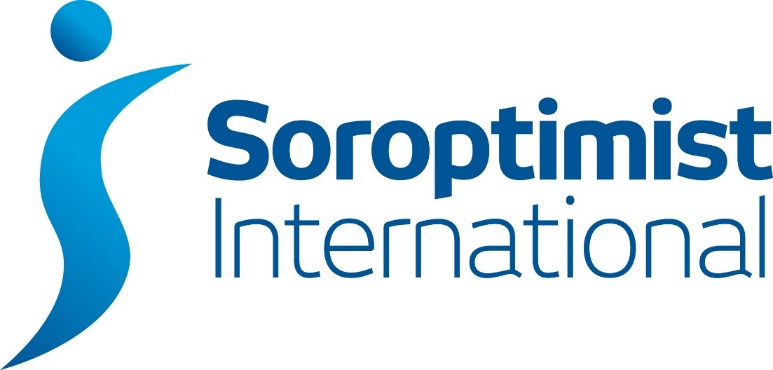                                London Chilternswww.sigbi.org/london-chilterns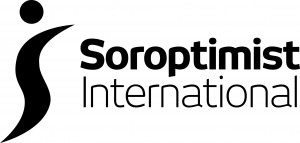 October 2021 Dear DiaryMonthly Bulletin from SI London Chilterns RegionPresident Helen Byrne’s Message for the Year is “Celebrate the Past, Create the future”Please keep on sending details of your events for us to share including any events you have planned for the 2021 Soroptimist International Centennial. Please email any entries for the next edition to: silondonchilterns@hotmail.com by Friday 29 October 2021 – please also send anything for the SILC website.Soroptimist International This is a one-off event attended by Soroptimists from all around the world!Sat 2nd and Sun 3 Oct 5-9pm - 100th Anniversary of Soroptimist International www.100.soroptimistinternational.org/si100 Registration for the celebration is still openLast Minute Registration: 15 September – 2 October, 2021 / $75.00 (about £54)Have you listened to any of the Soroptimist International Podcasts? www.soroptimistinternational.org/podcasts They are really excellent and are about 15 mins long. The latest podcast is an interview with Cathy Cottridge - "Meet the President" - Cathy is our SIGBI Federation President who had to take over the Presidency early when Johanna Raffan (from our Region) sadly died. She is interviewed by Hilary Ratcliffe, past Member of SI St Albans & District and a skilled interviewer. It includes a recording by Johanna's friend Peggy Simson, from SI Thames Valley (Johanna’s Club) about Johanna. The direct link on YouTube is : https://youtu.be/UeOY_vzMX0g   If you visit the link www.soroptimistinternational.org/podcasts you can hear previous really interesting interviews. SI London Chilterns www.sigbi.org/london-chilterns Sat 9 Oct – 9.30am to 1pm on Zoom – SI London Chilterns Region AGM/Conference Speaker: Dame Sarah Mullally, Bishop of London on Career and Gender. Dame Sarah will share her personal experience of rising to senior roles in two professions with the exact opposite gender mix – in nursing she was England’s Chief Nursing Officer and now she is a Bishop in the Church of England.We will also be joined by :Maureen Maguire, SI President Elect and a member of our Federation who will introduce her fascinating International Project -Open Doors to a Bright Future : Changing lives through EducationLinda Shall, Regional Member and Carbon Literacy Trainer who will unravel the mystery which is the UN COP26 Conference being held in Glasgow in November - a vital time for the future of our planet.The Region will continue the Soroptimist International 100th Anniversary celebration by recognising more of the top #WhoIsShe Soroptimists. Time will also be spent remembering our dear Member, Johanna Raffan MBE SIGBI President and Member of SI Thames Valley in our Region, who sadly died in June. Click here to view updated information about the event www.sigbi.org/london-chilterns/agm2021 Please book for the AGM/Conference on Eventbrite using this link www.eventbrite.co.uk/e/soroptimist-international-london-chilterns-region-conference-and-agm-tickets-169523763139SI Oxford & District www.sigbi.org/oxford-and-district Wed 20 Oct Zoom 7pm - Want to Know More about Advocacy and Lobbying? hear from Kerrie Carpenter, speaking on Parliamentary Outreach. Kerrie is one of the workshop speakers at SIGBI conference. If you would like to take this great opportunity to join the meeting please contact Jenny Vince on jvincesi@googlemail.com The Zoom link will be sent out nearer the time. SIGBI Programme Action MeetingThu 28 Oct Online 13.30-17.00 This will be on the theme of Climate Change.  It’s a virtual meeting with some great speakers taking place the afternoon before the SIGBI Conference. It is free and open to all, whether you are attending Conference or not - you just need to register. The Letter including registration form is in the link belowhttps://sigbi.org/members/files/FPAC-Kay-Richmonds-Letter-to-FPAC-2021.pdf SIGBI Conference www.sigbi.org/llandudno2021Fri 29 and Sat 30 Oct Online SIGBI Conference Llandudno Workshops from 12pm, Conference 1.30-6pm with speakers and a celebration of our 100th Anniversary. Book now – the price is per person:Late Registration: 1st October – 22 October 2021 – £80Workshop spaces are limited and are £5 to attend.It is planned that after Conference closes Club Members will continue celebrating the 100th Anniversary of Soroptimist International SI St Albans & District www.sigbi.org/st-albansThu 4 Nov – Abbey Theatre St Albans Charity Night 8pm – Private Lives by Noel Coward In aid of the Women’s Refuge and other Club Charities. Main Stage, 8pm, tickets £13 www.sigbi.org/st-albans/private-lives To book please email sistalbans@hotmail.com or text/phone Sarah Lichman on 07932 793105SI Hertford and District  www.sigbi.org/hertford-and-districtQuiz Night  -  Friday 12th November.  We can now confirm this event, which will again be held at Wodson Park Leisure Centre, Ware.  Numbers are restricted this year, so book early!  Doors open at 7.15 for prompt 7.45pm start. Tickets are  £15, including Ploughmans Supper, and monies raised will support  Herts Equality Council.  Tickets & further information from  Anne Miles, 01992 558539,  contrannie@btopenworld.com    We look forward to welcoming you.SI Hertford and District  www.sigbi.org/hertford-and-districtSat 20 Nov Celebration of the 65th ANNIVERSARY Celebration of the Club and the CENTENARY of SOROPTIMIST INTERNATIONAL.12noon for 1.00pm at Mayflower Place, Hertingfordbury, SG14 2LG.£50 for 3 course meal, coffee, petits fours and a welcome drink.Please email Pam Robertson to request a booking form with menu choices. pamelarobertson807@btinternet.com  SI Thames Valley www.sigbi.org/thames-valley Sun 21 Nov – 30th (Now 31st) Anniversary Charter Lunch. Please come and pay tribute to the life of one of our founders, Johanna Raffan, who sadly died in June this year. We send our sincere thanks to all those who sent such kind letters and cards to us.Johanna gave so much to Soroptimism and we will be delighted if you will join us to celebrate her life and achievements.Venue-: The River and Rowing Museum, Henley, OXON  RG9 1BFDate -:  21st November 2021 12.30 for 1pmCost-: £50 to include a welcome drink, a meal, a toast and a small donation to club charitiesEnquiries to -:   sithamesvalleysecretary@gmail.com SI St Albans & District www.sigbi.org/st-albans25 Nov-10 Dec “Orange the World” – 16 days of action to end gender based violence ending on Human Rights Day. Click here www.sigbi.org/st-albans/orange21 to find out how you can turn St Albans and neighbouring towns and villages orange.SI London Chilterns www.sigbi.org/london-chilterns Sat 11 Dec – Zoom – SILC Region Conference and Human Rights Day Celebration – more information will be available soon.Looking further ahead…..SI Slough, Windsor & Maidenhead www.sigbi.org/slough-windsor-and-maidenhead  Sat 26 - Sun 27 Mar 2022 - Diamond Anniversary Weekend There will be a celebratory lunch at Ditton Park Manor, Langley, on Sun 27 March.Soroptimist International Convention Dublin Thu 27 – Sun 29 July 2023 “Challenge the Future” sidublin2023.com Monthly Meeting Details of the Clubs in SI London Chilterns RegionNB Since COVID Clubs are holding a mix of Online and Face to Face Meetings – please contact the Club directly to confirm any arrangementsSI Aylesbury & District, www.sigbi.org/aylesbury 1st Wednesday at 7pmCommunity Room at Tesco Extra, Broadfields Retail Park, Bicester Road, Aylesbury HP19 8BU.Chartered 14th June 1958SI Bedford, www.sigbi.org/bedford 3rd Monday at 7pmMeet at St Andrews Church Centre, Kimbolton Road, Bedford MK40 2PF. Chartered 6th October 1931.  SI Hertford & District, www.sigbi.org/hertford-and-district 1st and 3rd Monday, meet at 7.15, for 7.30pm start.At The Hertford Club, Lombard House, Bull Plain, Hertford SG14 1DT.  Chartered on 28th April 1956 SI High Wycombe & District www.sigbi.org/high-wycombe-and-district  1st Tuesday at 7pm Chartered on 1st January 1962At Brewers Fayre Papermill, London Road, Loudwater, High Wycombe HP10 9YL.  SI London Central and South West www.sigbi.org/london-central-and-southwest 2nd Tuesday at 7pm Chartered on 5th May 1927 & 27th July 1927Number 63 (Soroptimist) Ltd., 63 Bayswater Road, London W2 3PH. SI London Greater www.sigbi.org/london-greater 1st Thursday, meet at 6.30, for 7pm start.Number 63 (Soroptimist) Ltd., 63 Bayswater Road, London W2 3PH. Chartered on 14th February 1924SI Milton Keynes www.sigbi.org/milton-keynes 3rd Tuesdays 5.45pm MK SNAP, Walnut Tree MK7 7DE Contact sorptimistsmk@gmail.com SI Newbury & District www.sigbi.org/newbury-and-district 1st and 3rd Thursday [except August] at 7.30pmSt Georges Church Annex, Wash Common, Newbury RG14 6NU. Chartered on 1st January 1956SI Oxford & District www.sigbi.org/oxford-and-district 3rd Wednesday, meet at 6.30 for 7pm start.The Coach House, Quarry Road, Headington, Oxford OX3 8NU. Chartered on 1st January 1958SI Slough, Windsor & Maidenhead www.sigbi.org/slough-windsor-and-maidenhead  3rd Wednesday at 7pmFredrick’s Hotel, Shoppenhangers Road, Maidenhead SL6 2PZ. Chartered on 1st January 1961SI St Albans & District www.sigbi.org/st-albans2nd and 4th of most Mondays at 8pmChiswell Green United Reformed Church Hall, Watford Road, St Albans AL2 3HGemail: sistalbans@hotmail.com or Tel Jane: 0783 4345796. Chartered 1st January 1957SI Thames Valley www.sigbi.org/thames-valley 3rd Tuesday, meet at 7.30pm.Bourne End Library, Bourne End, Buckinghamshire SL8 5SX. Chartered on 31st March 1990Dates of Region Meetings/Conferences 2021/22Sat 11 Dec – Zoom – SILC Region Conference - Human Rights DaySat 5 or 12 Mar 2022 TBD – Face-to-Face – London - SILC Region Conference – International Women’s Day Sat 11 Jun 2022 TBD – Face-to-Face – SILC Region Conference Hosted by SI Slough Windsor and Maidenhead Club Sat 8 Oct 2022 – Zoom - SILC Region AGM/ConferenceThe programme and back-issues of Dear Diary are available on the Region website www.sigbi.org/london-chilterns/programme/